Kappa CommuniquéDelta Kappa Gamma       Volume 15, Issue 2	  Kappa Chapter of Xi State           	October  2018The Delta Kappa Gamma Society International promotes professional and personal growth of women educators and educational excellence.Upcoming MeetingThursday, November 1, 2018Where: Briarwood SchoolCamden, TN5:00Purpose I:  To unite women educators of the world in a genuine spiritual fellowship.Purpose VI: To stimulate the personal and professional growth of members and to encourage their participation in appropriate programs of action.Program: Painting with a GuestPresenter: Christi Bilderback & Kristi Duffey Hostesses: * Lindsey JordanLindsey.Jordan@bcos.orgAutumn RatliffJo BurrusAmy DavisEmily KnightBetty JordanInspiration: Lisa Bell* This hostess receives the RSVPPRESIDENT’S MESSAGeLadies,I think fall is finally in the air. I'm excited about the cooler weather ahead. Nothing like hot chocolate and hoodies. I attended and enjoyed that arts retreat with Jeanette Brandon, Tammy Carter, and Jenny Miller. I would encourage members to attend the next one. I'm also excited about our upcoming meeting. Don’t forget to bring a guest.  I hope to see many of you at our final meeting for this year.Lynn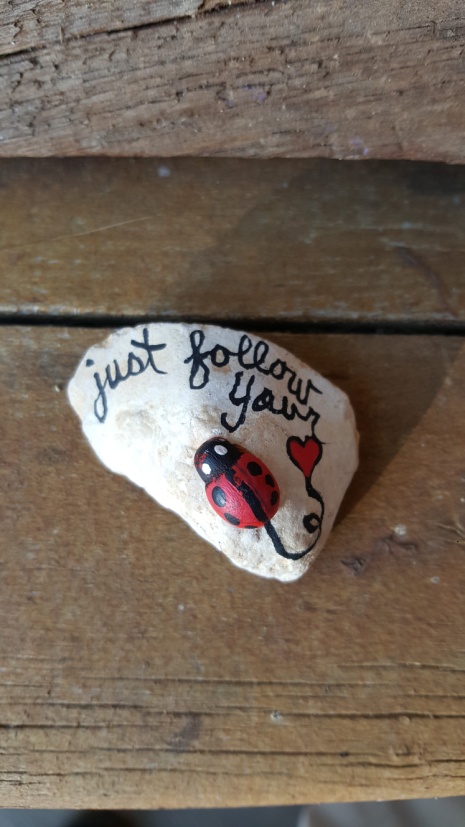 Member NewsCongratulationsLeigh Anne’s son, Clay Durham, won 1st place in the nation in the Amvets 2018 Americanism Essay Contest. He received a beautiful plaque and $500 Visa gift card.Clay also won first place in the National Garden Club essay contest. He received a $1000 scholarship to the college of his choice.Denise Baker’s son, Ryan, won the Premier Exhibitor Award at the Benton County Fair.  He also won the Jimmy Lumpkin Horticulture Award, & Mike’s Produce Award.  Their family farm was added to the Century Farm list as a 6th generation family farm.Amy Davis’ daughter, Karlie, is on a roll with the Volleyball team.  They won their 2nd District Championship in a row.Lisa Bell just returned from a weekend Vegas trip.  She visited the Sonny Melton memorial and ran in the Vegas Strong Race.Autumn Ratliff & Lindsey Jordan coordinated a fantastic Career & College Week at Briarwood School. Member NewsConcernsRemember Dr. Joyce & her husbandLisa Bell & her sisterJeanette Brandon’s son ChadAmy Davis’ Aunt RuthieCHAPTER WEBPAGE     Our chapter webpage is located at: http://kappachaptertn.weebly.com/Most information can be found here if you don’t have your yearbook handy.Dates to RememberDates for 2019 Xi State Convention Xi State Second Vice President and Convention Steering Chair, Michelle Steen, would like to announce that the 2019 convention dates have been set for May 30, May 31, and June 1. Add these dates to your calendar and make plans to attend.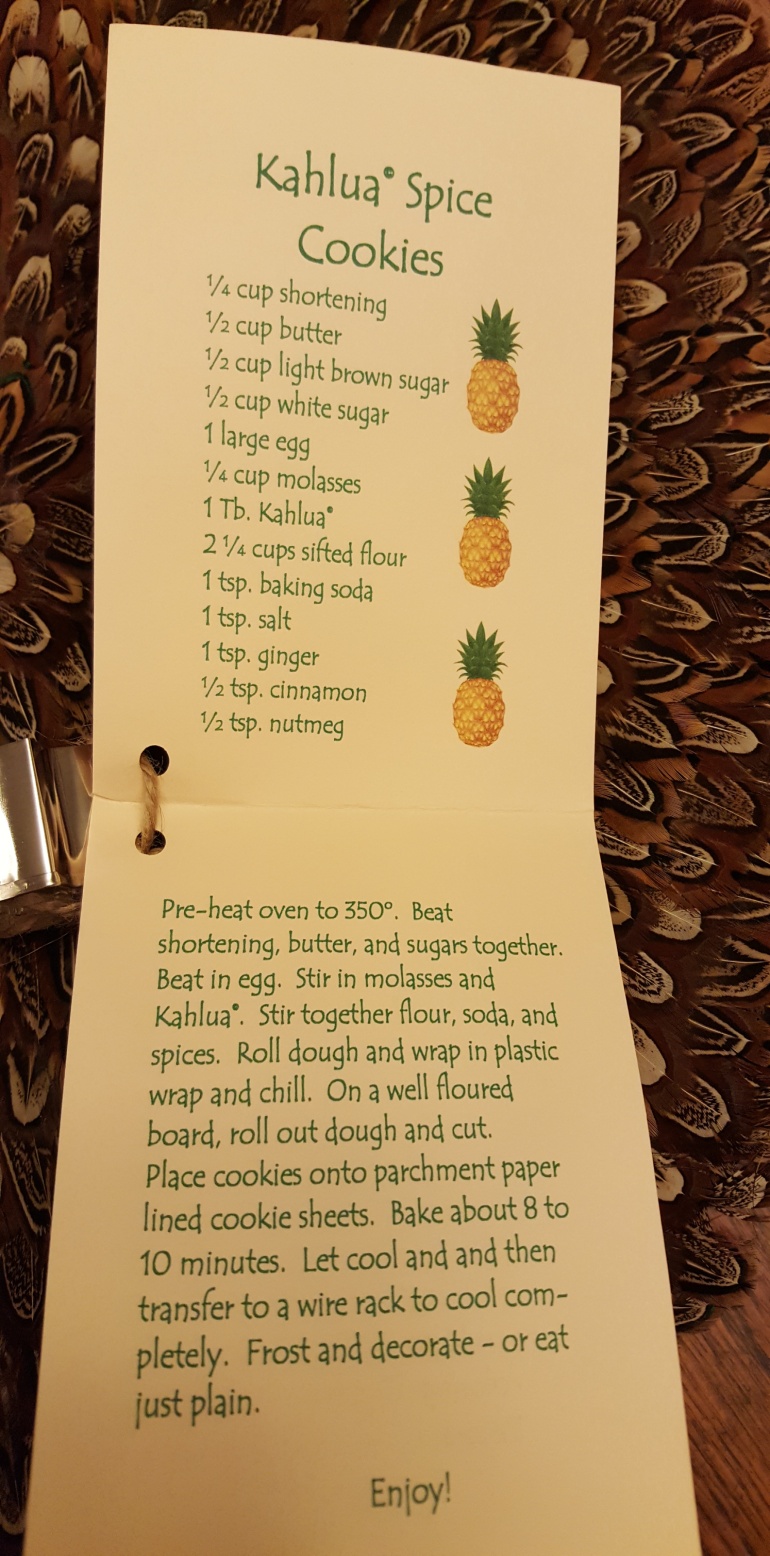 